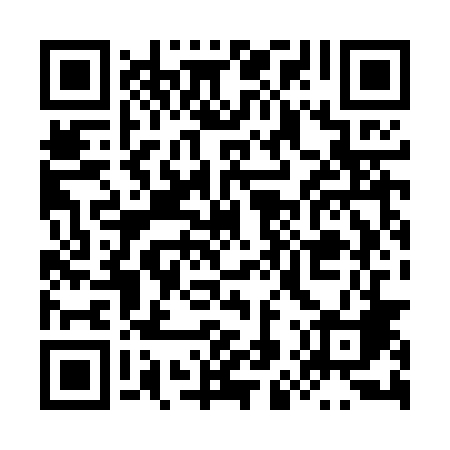 Ramadan times for Pakowka, PolandMon 11 Mar 2024 - Wed 10 Apr 2024High Latitude Method: Angle Based RulePrayer Calculation Method: Muslim World LeagueAsar Calculation Method: HanafiPrayer times provided by https://www.salahtimes.comDateDayFajrSuhurSunriseDhuhrAsrIftarMaghribIsha11Mon4:234:236:1512:033:565:515:517:3712Tue4:214:216:1312:033:575:535:537:3913Wed4:184:186:1112:023:585:555:557:4014Thu4:164:166:0912:024:005:565:567:4215Fri4:134:136:0612:024:015:585:587:4416Sat4:114:116:0412:014:036:006:007:4617Sun4:084:086:0212:014:046:026:027:4818Mon4:064:065:5912:014:056:036:037:5019Tue4:034:035:5712:014:076:056:057:5220Wed4:014:015:5512:004:086:076:077:5421Thu3:583:585:5212:004:096:086:087:5622Fri3:553:555:5012:004:116:106:107:5823Sat3:533:535:4811:594:126:126:128:0024Sun3:503:505:4611:594:136:136:138:0225Mon3:473:475:4311:594:156:156:158:0426Tue3:453:455:4111:584:166:176:178:0627Wed3:423:425:3911:584:176:196:198:0828Thu3:393:395:3611:584:196:206:208:1029Fri3:363:365:3411:584:206:226:228:1230Sat3:343:345:3211:574:216:246:248:1531Sun4:314:316:3012:575:227:257:259:171Mon4:284:286:2712:575:247:277:279:192Tue4:254:256:2512:565:257:297:299:213Wed4:224:226:2312:565:267:307:309:234Thu4:194:196:2012:565:277:327:329:265Fri4:174:176:1812:555:297:347:349:286Sat4:144:146:1612:555:307:357:359:307Sun4:114:116:1412:555:317:377:379:338Mon4:084:086:1112:555:327:397:399:359Tue4:054:056:0912:545:337:407:409:3710Wed4:024:026:0712:545:347:427:429:40